СОВЕТЫ РОДИТЕЛЯМ по ознакомлению ребенка 2-3 лет с окружающим миромЗнакомство ребенка с окружающим миром  происходит в трех направлениях: введение в мир предметов (их назначение, строение, материалы и т.п.), приобщение к трудовой деятельности (знакомство с трудом людей и посильная помощь) и познание мира живой и неживой природы.
Познание окружающего мира осуществляется в повседневном общении и дидактических играх.
Советы по организации знакомства с окружающим миром:• Во время прогулок отмечайте сезонные изменения, понаблюдайте за окружающей природой, за жизнью растений и животных, работой людей, машинами и т.д.•  Разнообразьте ежедневные прогулки с малышом сюрпризами (например, приподнимите листик, под которым прячется жучок), наблюдениями, дидактическими играми, трудовыми занятиями.Какие у городского малыша могут быть трудовые занятия на прогулке? Зимой, например, можно «расчистить» от снега небольшую тропинку, подсыпать в птичью кормушку хлебных крошек, осенью или ранней весной - сделать сточную канавку для лужи, сгрести в кучку листву и палочки, весной и летом можно сажать и поливать растения на газончике рядом с детской площадкой. Если у вас есть дачный участок, то посильных занятий для ребенка можно придумать еще больше.•  Позволяйте ребенку активно действовать с предметами и материалами, подсказывайте, как можно применить в жизни сделанные ребенком открытия. Например, губка впитывает воду. Поэтому ею можно вытирать стол, если что-то пролил.• Позаботьтесь о том, чтобы предметная среда, в которой растет ваш малыш, была развивающей. Желательно, чтобы ребенку были доступны предметы, различные по своей природе и свойствам, в том числе природные материалы: песок, глина, вода, камешки.
Если вы живете в городской квартире, то дома должны быть комнатные растения.
В этом возрасте для ребенка можно приобретать карточки с иллюстрациями животных и растений, перекидные календари с видами природы, первые энциклопедии и иные познавательные книжки.У малыша уже могут быть свои инструменты и «технический инвентарь» для «работы» по дому: маленький молоточек (для помощи папе), маленькая метелочка, лейки, совки, перчатки, фартук и т.д.В освоении предметного мира свою роль сыграют картинки и книжки с предметными изображениями и дидактические игры.
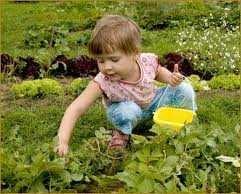 • В двух-трехлетнем возрасте у многих детей проявляется потребность заботиться о ком-то. Поэтому самое время поселить в своём доме маленького питомца: хомячка, морскую свинку, попугайчика, черепашку и т.п. Покажите ребенку, как кормить маленького друга и менять ему воду.•  Некоторые дети после 3-х лет испытывают по отношению к некоторым представителям живой природы (жукам, паукам, червякам, улиткам, слизнякам, лягушкам, жабам) неоправданную брезгливость или страх. Поэтому изначально старайтесь демонстрировать свое позитивное отношение к ним и поддерживайте в ребенке интерес ко всем живым существам. Давайте прикоснуться к ним, стимулируйте его наблюдение за их жизнью.•    Воспитывая в ребенке любовь к живой природе, в то же время учите его осторожности и предупреждайте о возможных неприятных последствиях некоторых действий.
Кроха должен усвоить, что нельзя гладить незнакомых собак и уличных кошек, что крапиву лучше не трогать, а пчела или оса способны ужалить. Что нельзя собирать и есть незнакомые ягоды, а знакомые – лучше помыть. Что, несмотря на привлекательный вид, мухомор ядовитый, а очаровательный пони может укусить. Но не стоит «перегибать палку», все хорошо в меру.

Показатели знаний ребенка об окружающем мире

2 года – 2года 6 месяцев• Малыш этого возраста может длительное время наблюдать за интересующим его объектом, например, как гусеница передвигается по листочку.•  Имеет представление о людях, животных, растениях, некоторых явлениях общественной жизни (семья, детский сад, профессии).•  Интересуется миром взрослых, их поступками, переживаниями.• Запоминает и оценивает поступки  персонажей, а также события из книг или мультфильмов, рассказывает о них.  

2 года 6 мес. - 3 года• Ребенок этого возраста способен длительное время удерживать внимание на заинтересовавшем его объекте.•   Знает и называет части тела человека, их функции.•  Знает названия частей тела животных и способен сопоставить их с человеческими: крылья – руки, рот – клюв.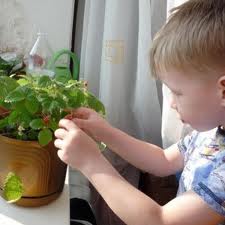 •    Правильно называет предметы быта (из мебели, одежды, посуды и т.д.), знает их назначение.•    Разбирается в названиях некоторых растений и плодов: деревьев, цветов, овощей, фруктов.•    Знает названия многих животных,  правильно называет их детенышей, знает их «голоса», различает домашних и диких животных.•    Знает названия некоторых профессий: врач, воспитатель, учитель, строитель -  водитель; может сказать, что они делают. Различает виды транспорта.

(Показатели развития ребенка второго года жизни составлены с опорой на материалы Л.Н. Павловой и Е.Б. Волосовой).